Инструктаж. Правила поведения во время осенних каникул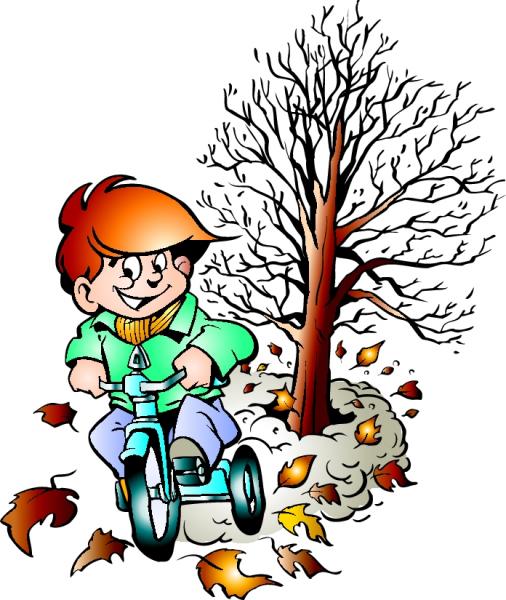 1. Соблюдай правила ПДД2. Соблюдай правила пожарной безопасности и обращения с электроприборами3. Соблюдай правила поведения в общественных местах4. Соблюдай правила личной безопасности на улице.5. Соблюдай правила безопасности на льду.6. Соблюдай правила поведения, когда ты один дома.7. Соблюдай правила безопасности при обращении с животными.8. Не играй с острыми, колющими и режущими, легковоспламеняющимися и взрывоопасными предметами, огнестрельным и холодным оружием, боеприпасами.9. Не употребляй лекарственные препараты без назначения врача, наркотики, спиртные напитки, не кури и не нюхай токсические вещества.